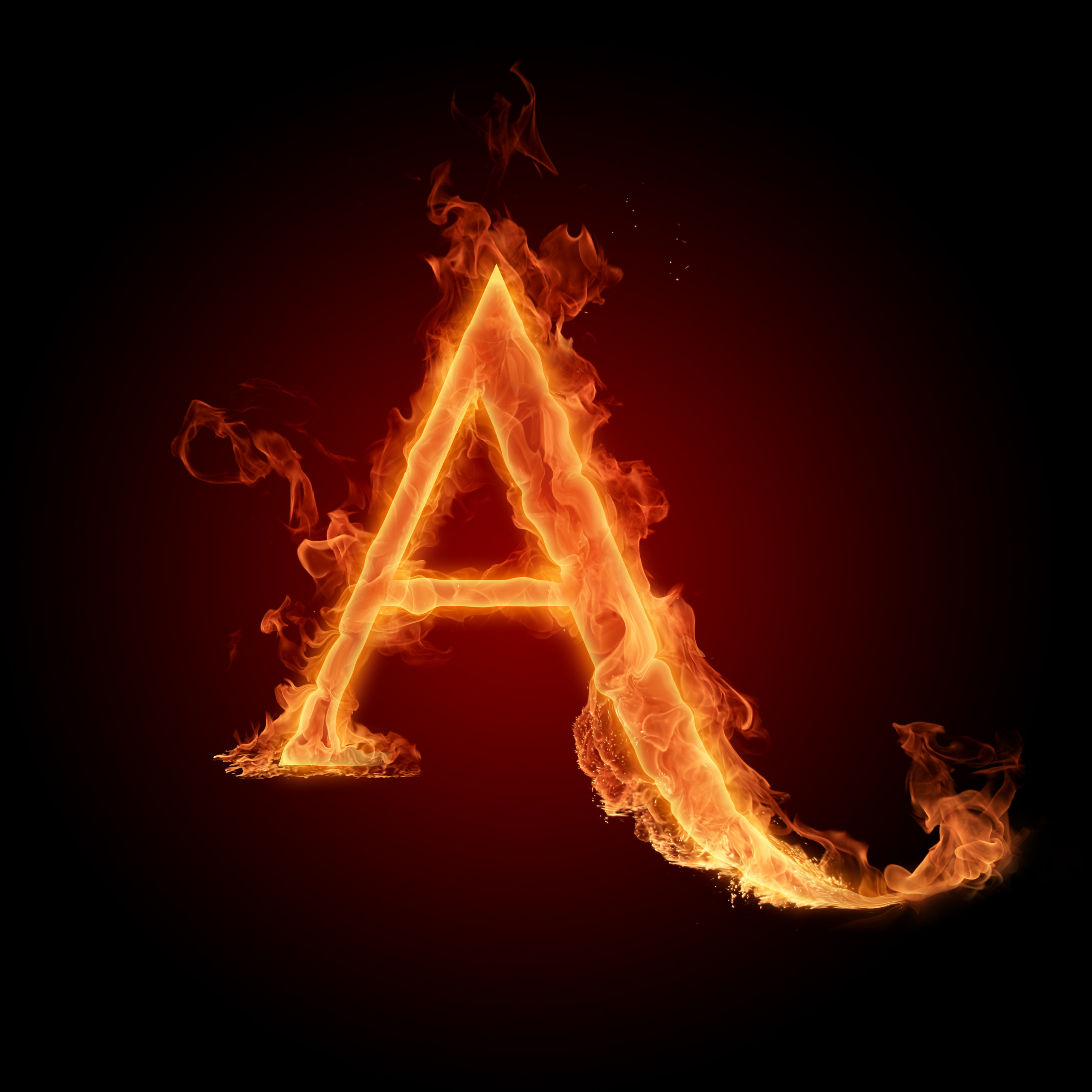 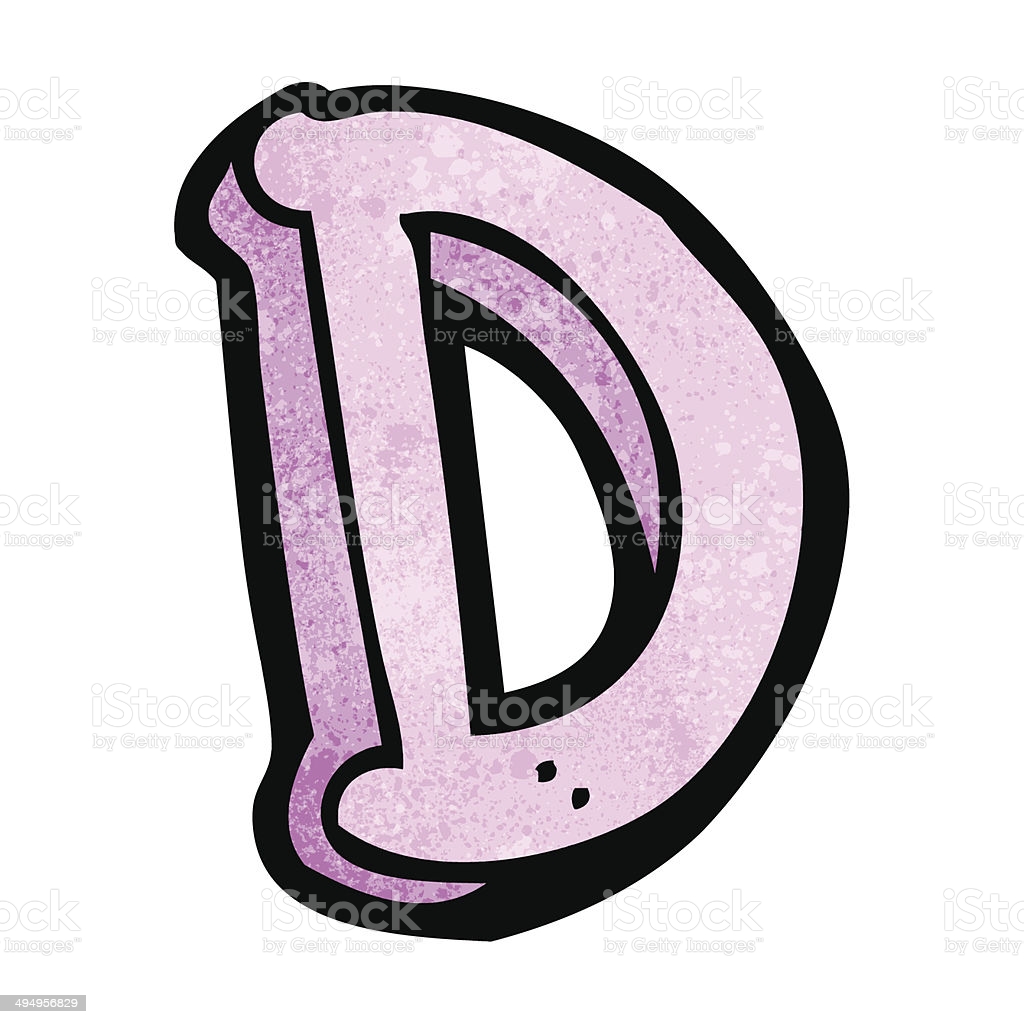 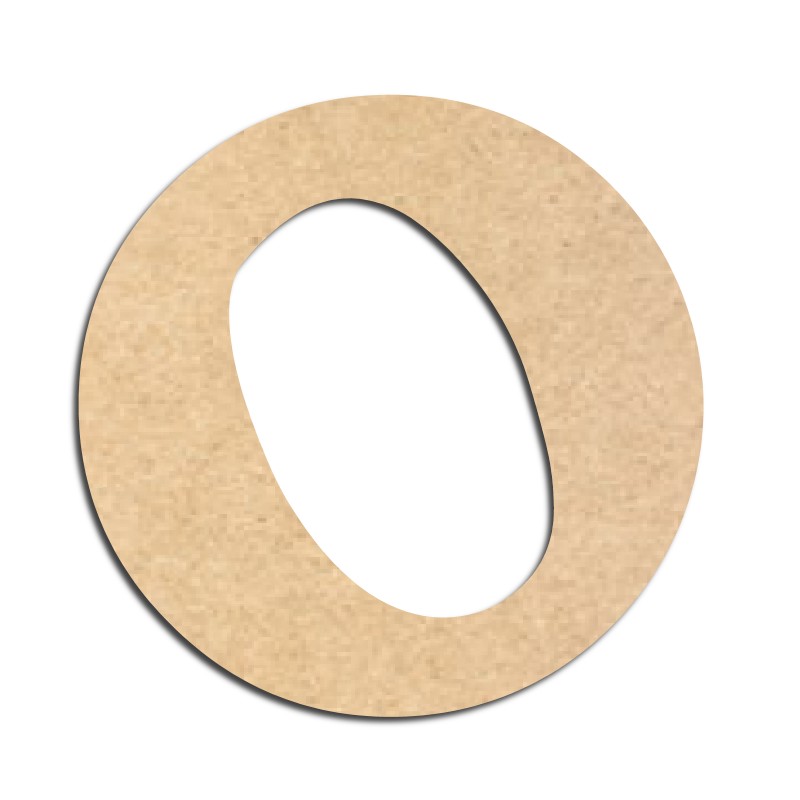 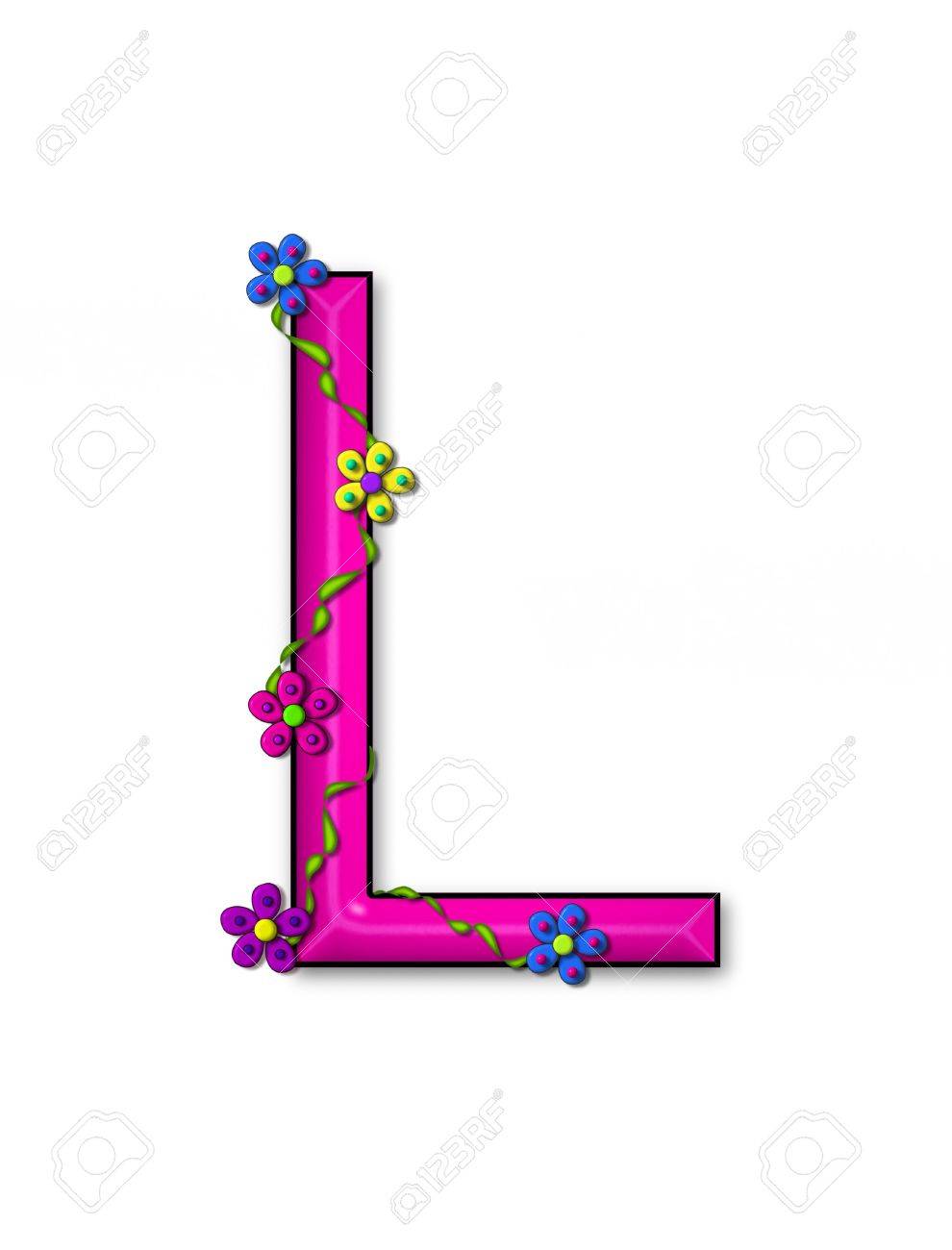 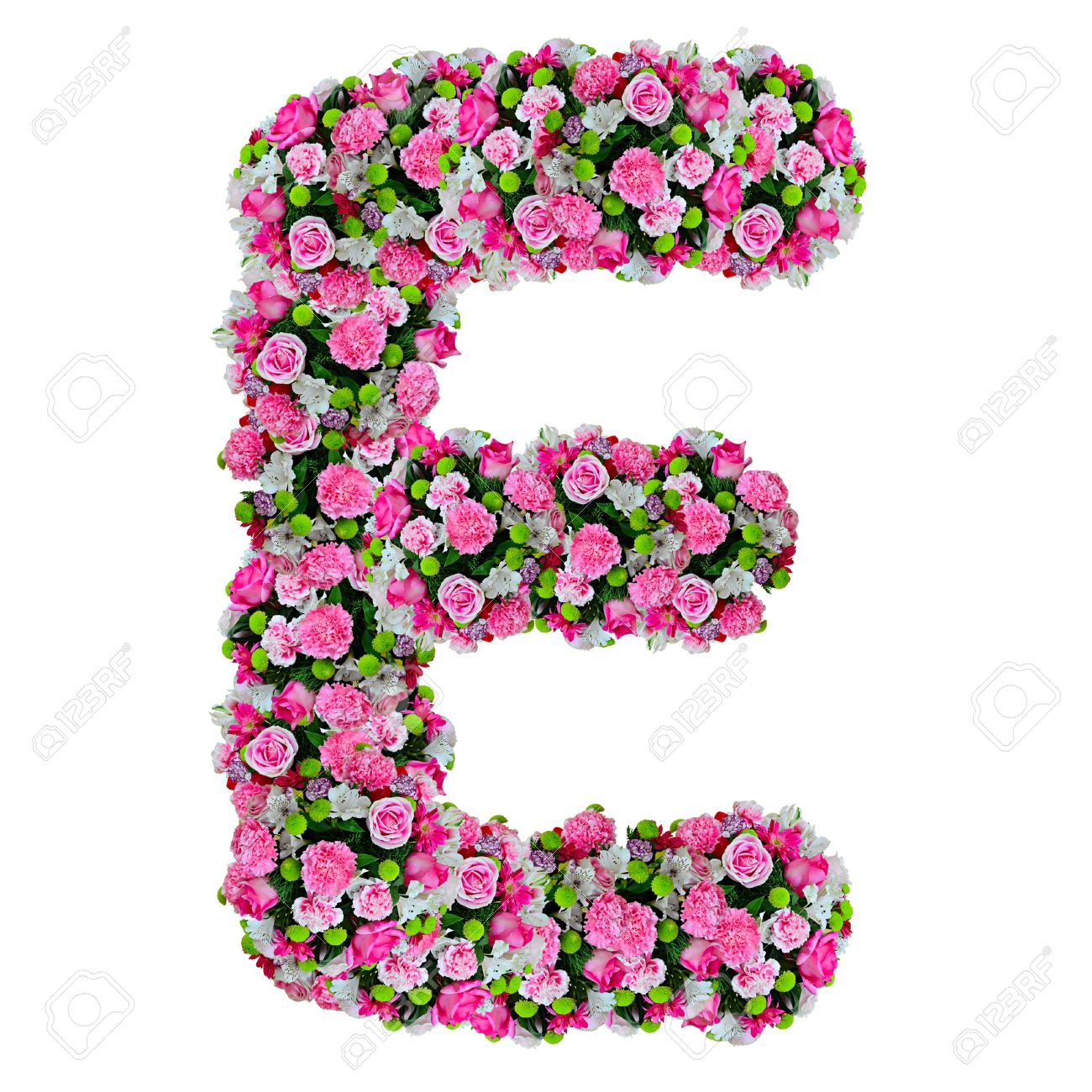 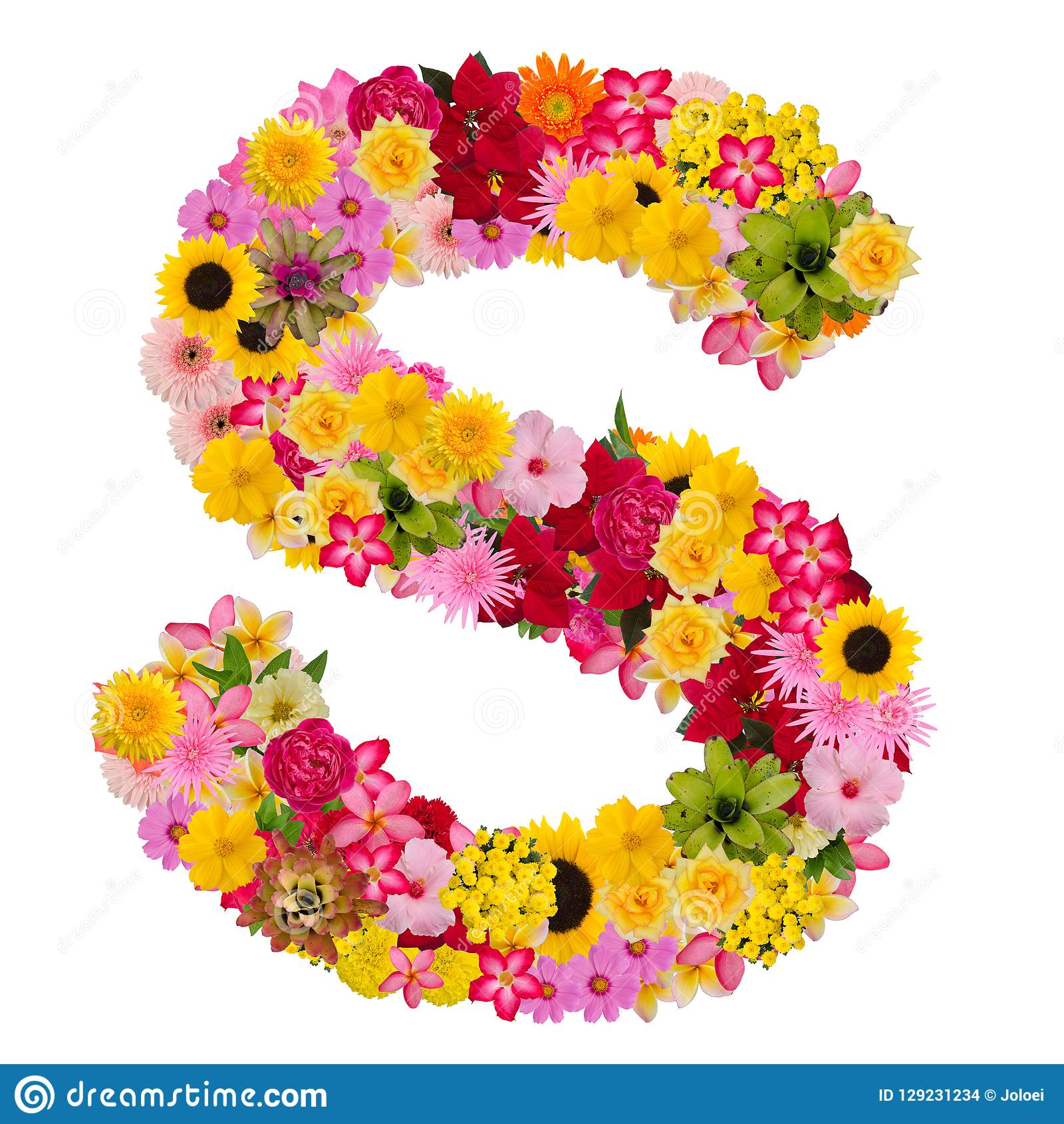 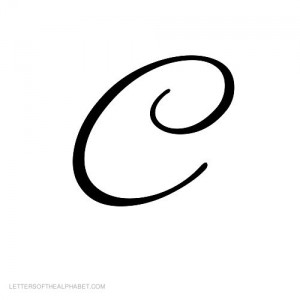 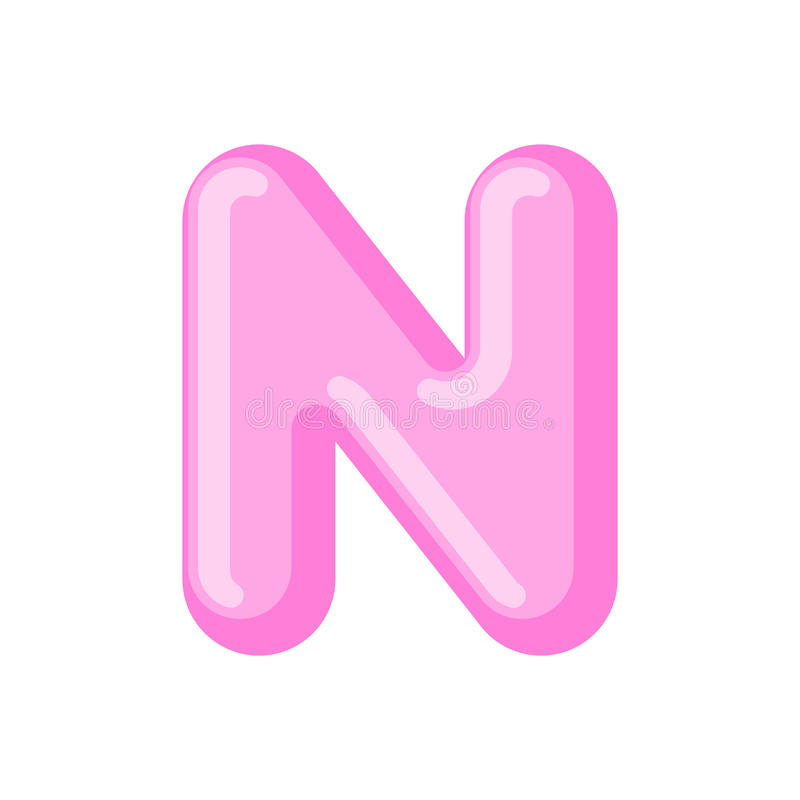 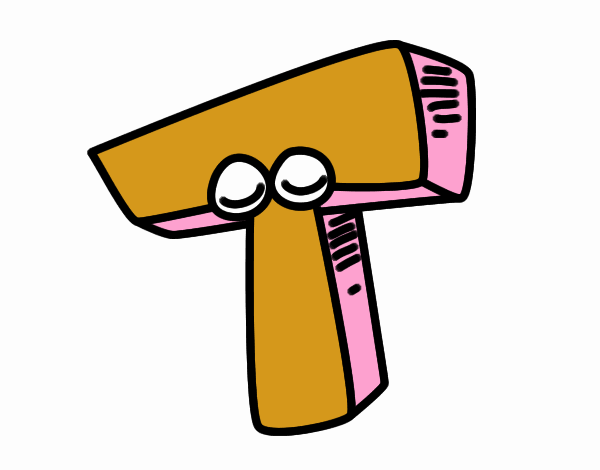 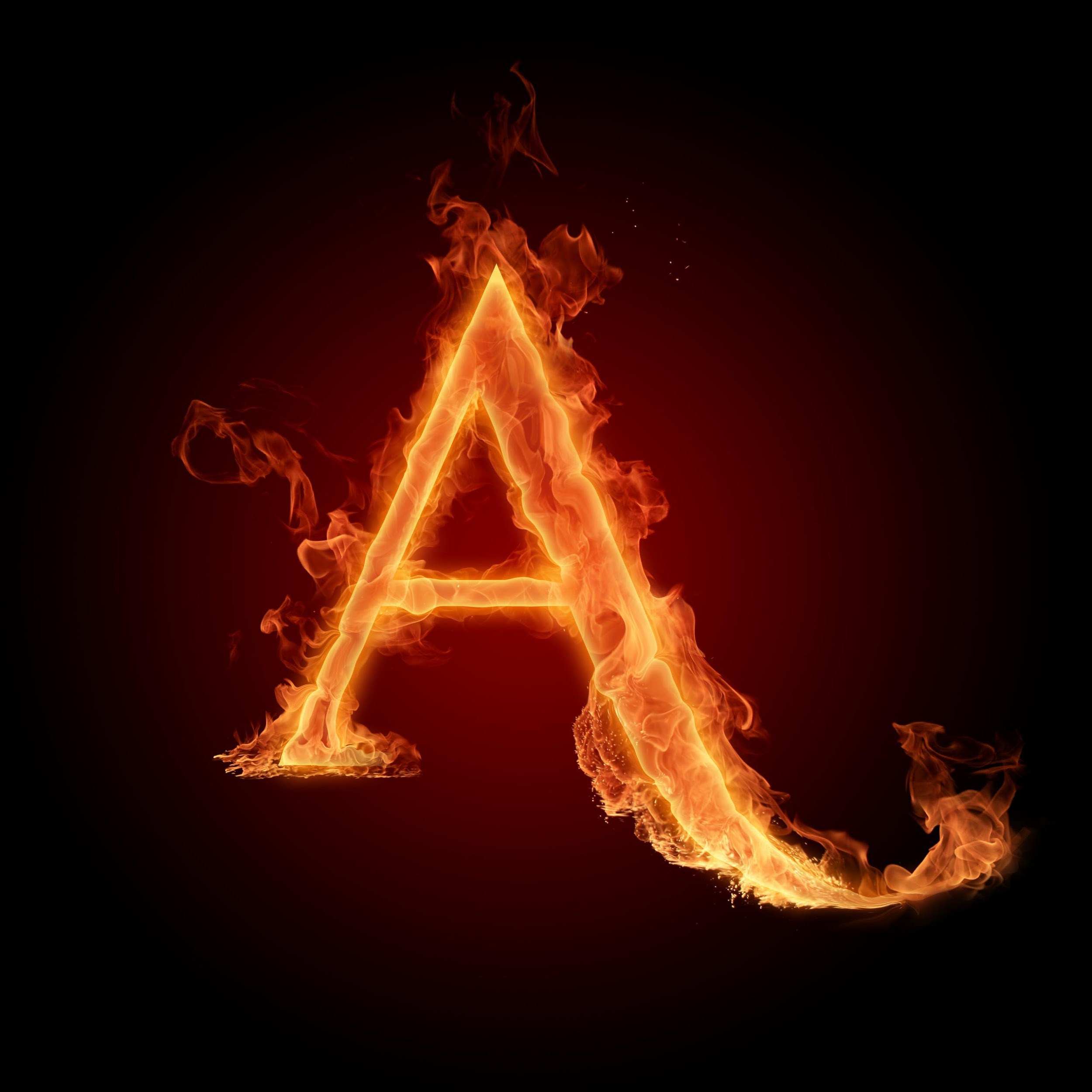 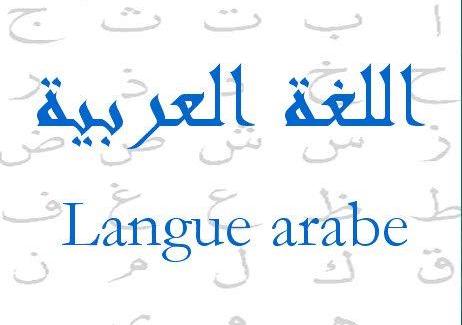 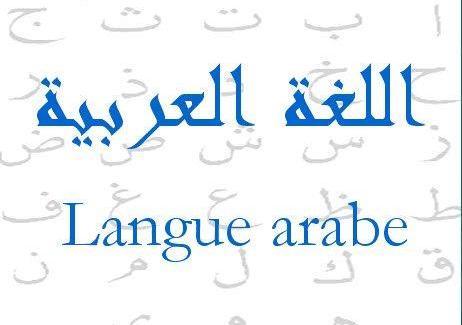 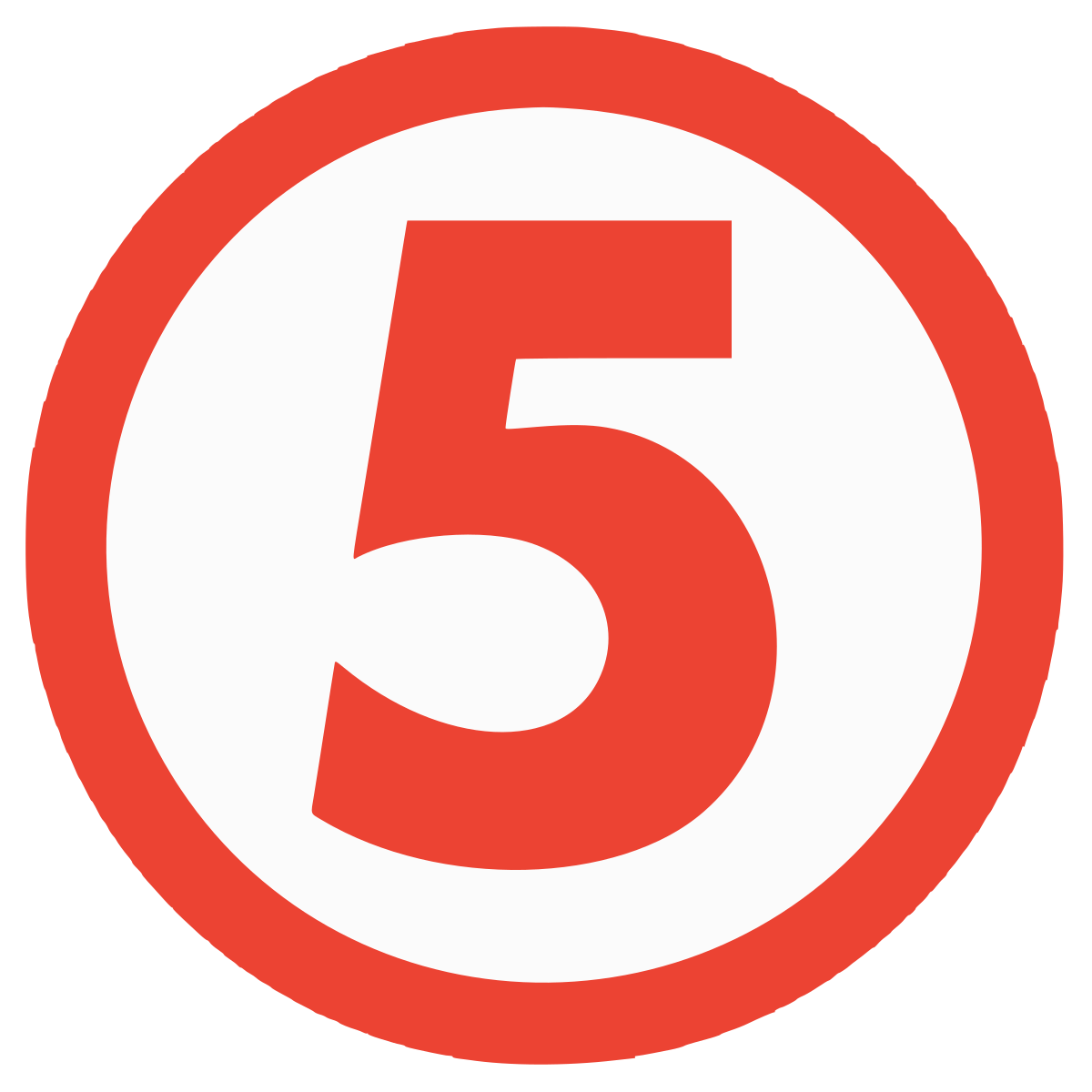 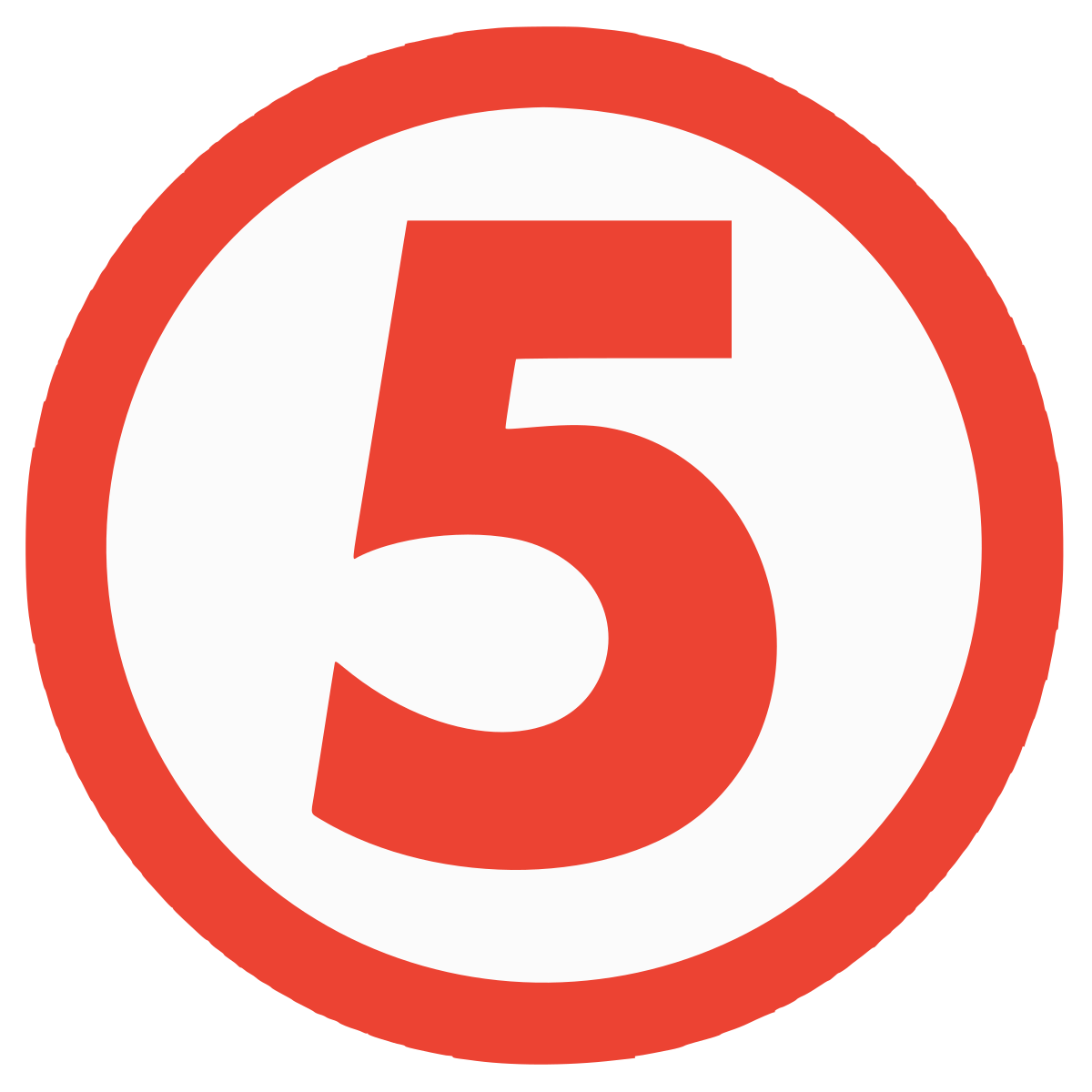 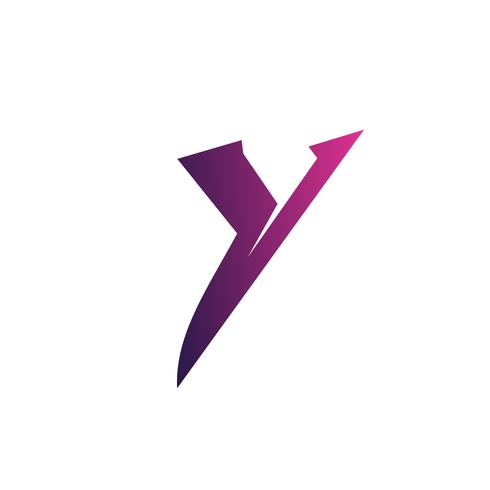 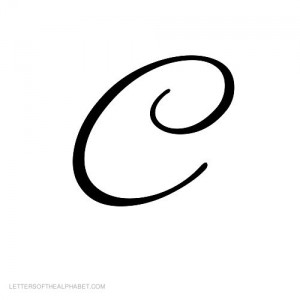 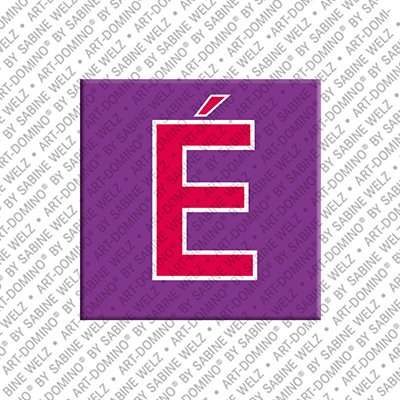 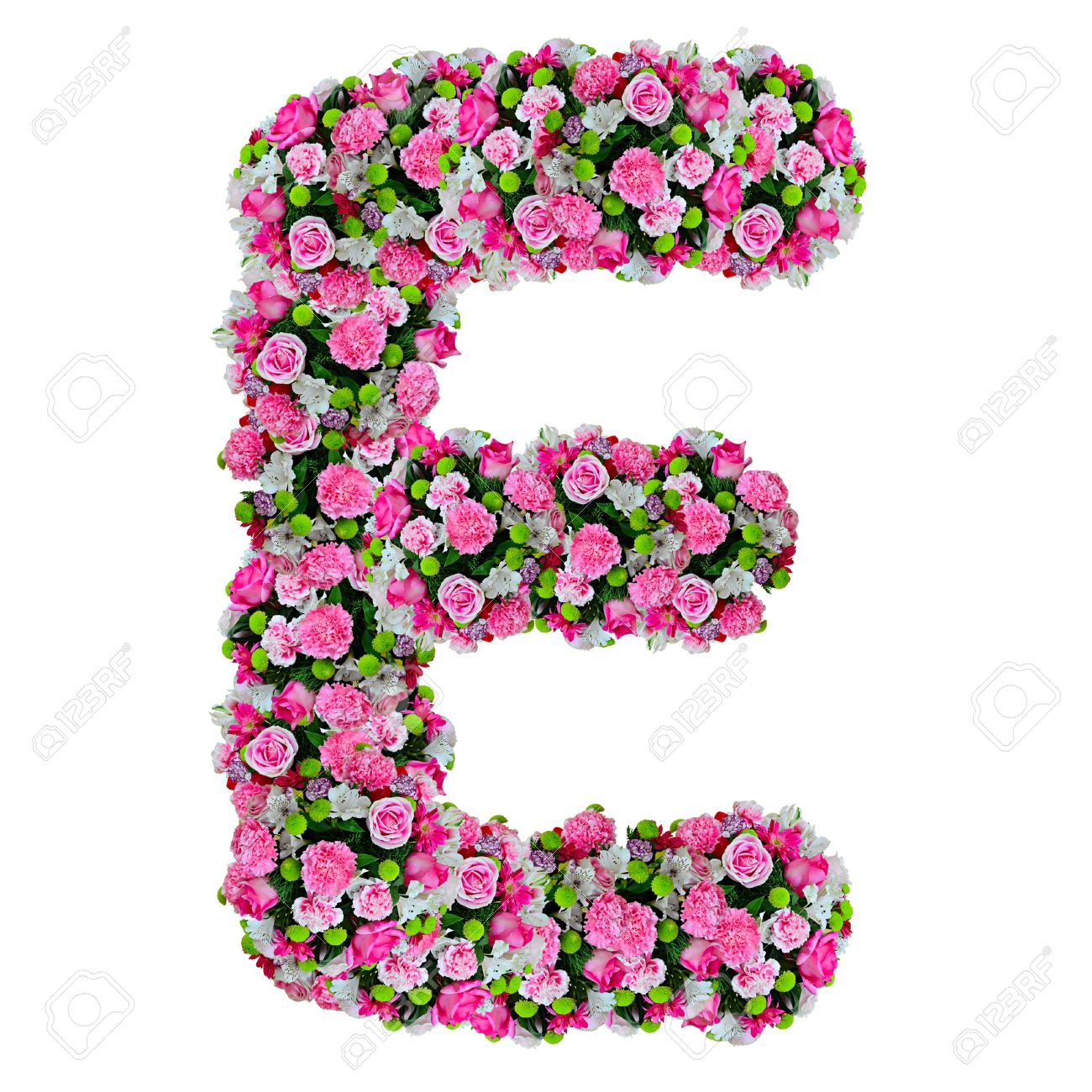 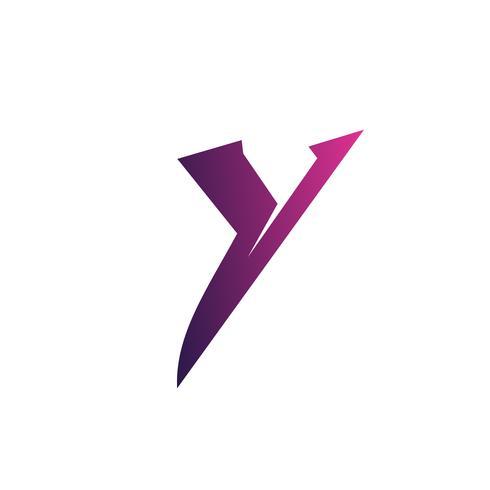 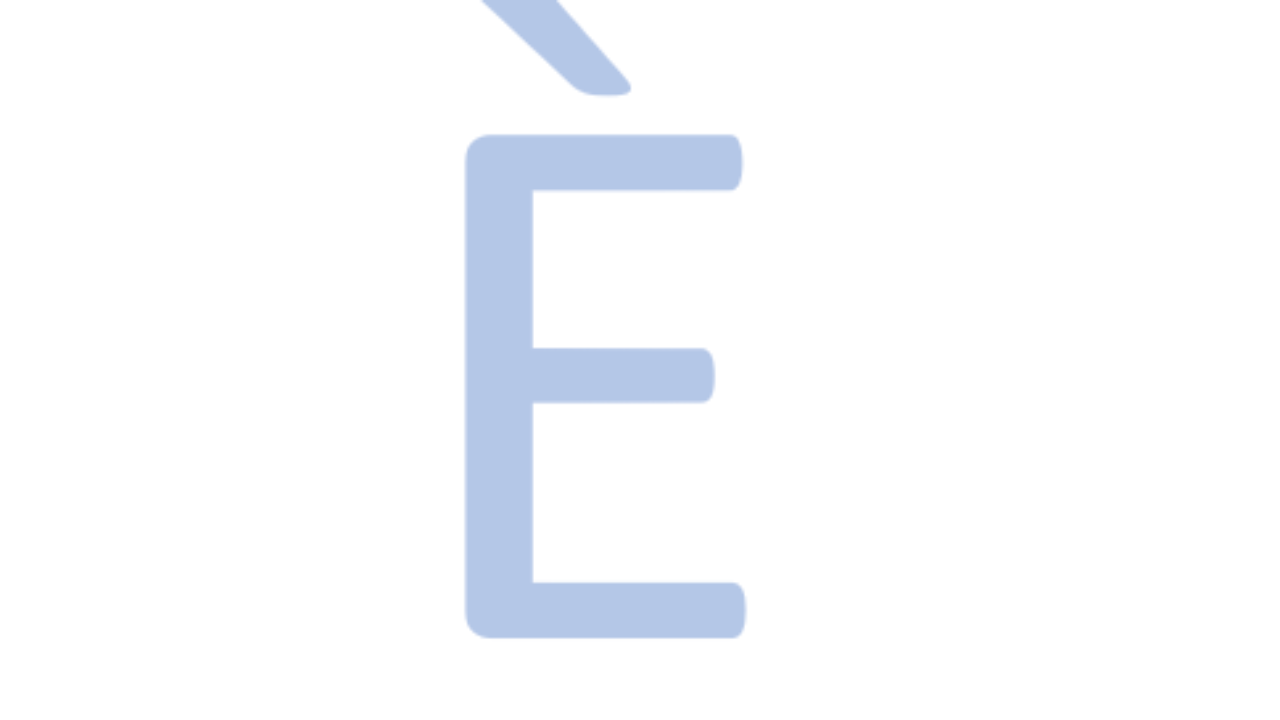 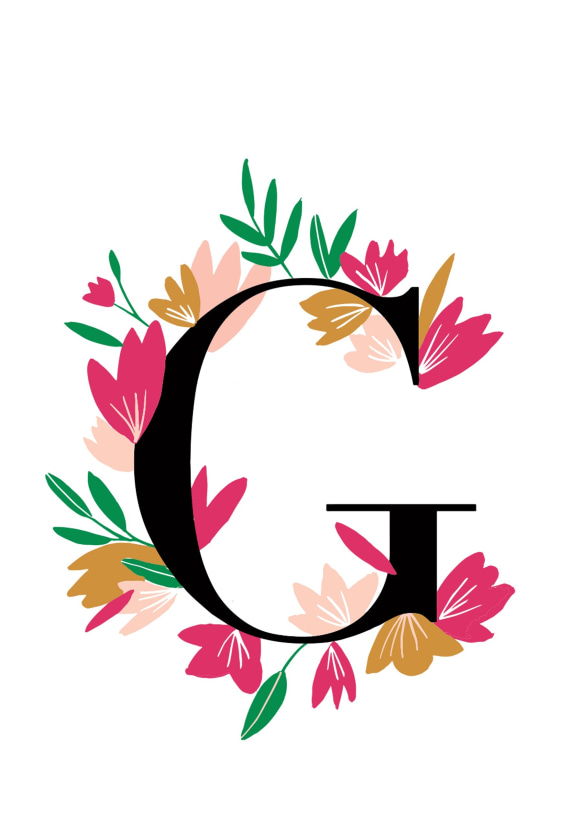 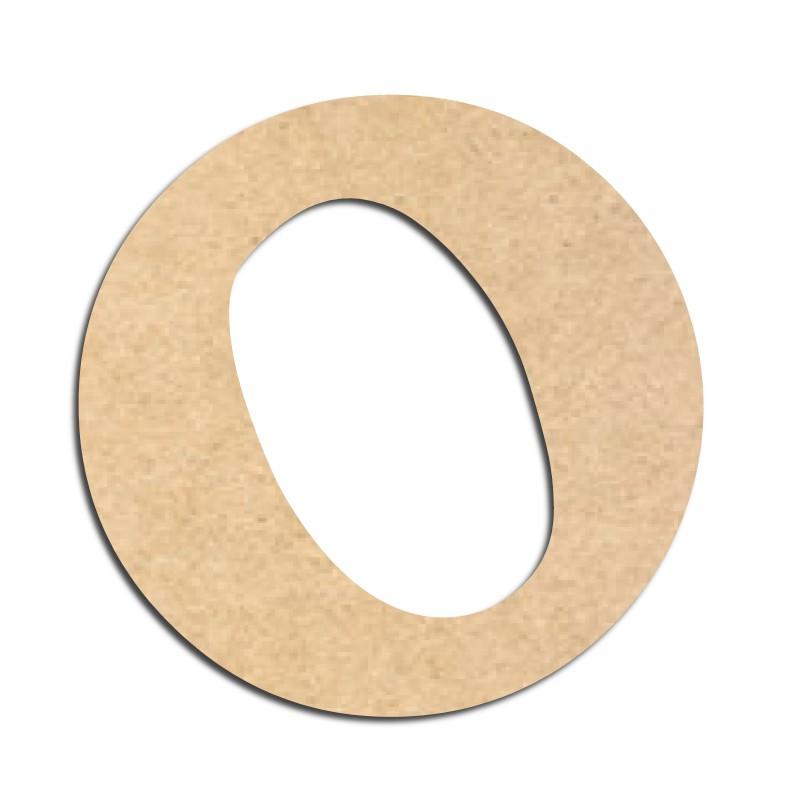 PROGRAMMECOMPRÉHENSION ET EXPRESSION ORALESÉcouter et comprendre des situations communicatives quotidiennes :Qui parle ? À qui ? De quoi parlent-ils ?Prendre part à une conversation simple pour poser des questions sur des sujets familiersParler en continu pour :Saluer () / Dire au revoir ()Exprimer son admiration(ما أَجْمَل الأَسْواق الْقَديمَة! / لَذيذاً جِدّاً! / فِكْرَةٌ جَيِّدَة / فِكْرة طَيِّبَة)S’informer sur le prix de quelque chose( )Exprimer son désaccord (  .) / son accord (نَعَم أنا مُوافِق)Proposer quelque chose ( )S’excuser (آسِفٌ)Négocier (   / )Remercier ()Utiliser des formules de politesse ( /  /  / )Donner des informations sur quelque chose(السُّيّاحُ يُحِبونَ التَّجَوُّلَ في شَوارِعِ السّوقِ)S’informer sur quelque chose(   )Exprimer ses goûts et ses préférences ( )(Se) situer dans le temps ( /   /  /  ) (Se) situer dans l’espace (     )…ACQUISITION LEXICALENoms des métiers artisanaux : parfumeur (عَطّار), forgeron (), menuisier (نَجّار), potier (خَزّاف), épicier (بَقّال), tisserand (نَسّاج)Noms de différents types de magasins :Magasin alimentaire ( )Magasin des vêtements (مَتْجَر لِلْمَلابِس)Magasin des chaussures (مَتْجَر لِلْأَحْذِيّةِ)Boucherie (دُكّان الْجَزّار)Pharmacie (الصَّيْدَلِيَّة)Magasin de meubles (مَتْجَر لِلْأَثاث الْمَنْزِلي)Noms des plats :Salade de fruits (سَلَطَة الْفَواكِه), Grillades (لَحْم مَشْوي), Soupe aux légumes ( ) …Noms des villes et des pays… etc.ACQUISITION GRAMMATICALELe présentFormation des mots / la dérivationSuffixe / préfixePhrase interrogativeLe défini / L’indéfiniLe masculin et le fémininLes démonstratifsLes pronoms personnels attachés à la fin du verbeCOMPRÉHENSION ET EXPRESSION ÉCRITESLire et comprendre des textes en relation avec différents thèmes(Le dictionnaire arabe / L’artisanat / Les loisirs …)Lire d’une façon fluideAcquérir des synonymesRédiger une suite de phrases (un paragraphe) pour décrire des images de situations en utilisant les acquis linguistiquesMoscouAthènesItalieMédine